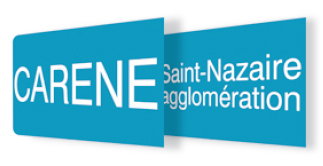 La CARENE Saint-Nazaire Agglomération(10 communes / 125 000 habitants)Communauté d’Agglomération de la REgion Nazairienne et de l’EstuaireDirection du cycle de l’eau – Service Exploitation de l’AssainissementRecrute Un(e) Agent.e d’exploitation Electrotechnicien (H/F) Cadre d’emploi des adjoints techniques La Direction du Cycle de l’Eau (DCE) de la CARENE assure, auprès de plus de 70 000 usagers, l’exercice des compétences : « production, adduction et distribution d’eau potable », « collecte et traitement des eaux usées », et « assainissement des eaux pluviales urbaines ». Le mode de gestion de ces compétences est essentiellement en régie.Placé sous l’autorité des chefs d’équipe de l’unité Transfert et Assistance Technique, l’agent.e d’exploitation intégrera une équipe de 12 opérateurs en charge de l’entretien et de la maintenance des 260 postes de relevage des eaux usées, localisés sur l’ensemble du territoire de la CARENE.Vous êtes chargé d’effectuer les missions suivantes :Réaliser la maintenance et le dépannage des équipements électriques (automates, télésurveillance...) et de l’instrumentation (sonde, métrologie...),Effectuer la maintenance de premier niveau sur les pompes de refoulement et les équipements associés,Assurer les travaux courants de l’assainissement dans les postes de refoulement des eaux usées et des eaux pluviales urbaines (nettoyage, entretien, contrôle...),Respecter les consignes de sécurité,Rendre compte : fiche de travaux, GMAO…Profil recherché :Avoir une formation en électricité et automatisme,Avoir des aptitudes en mécanique et informatique (utilisation de logiciel métier),Avoir une bonne condition physique,Avoir le goût du service public,Autonomie et sérieux.Les conditions particulières :Horaires de travail variables (quart ou journée normale ; travail de nuit possible). Astreinte possible,Goût du travail en équipe, et savoir travailler de façon autonome,Assurer des travaux insalubres,Etre obligatoirement titulaire du permis BLe permis poids lourd ou des CACES seront appréciésAvoir la volonté de développement des connaissances (participer aux sessions de formation nécessaire à l’évolution des compétences)Adresser votre candidature (CV + lettre de motivation) :Monsieur le Président de la CARENEBP 305 - 44605 - SAINT NAZAIRE CEDEXTél. 02 51 16 48 48Avant le 16 décembre 2021